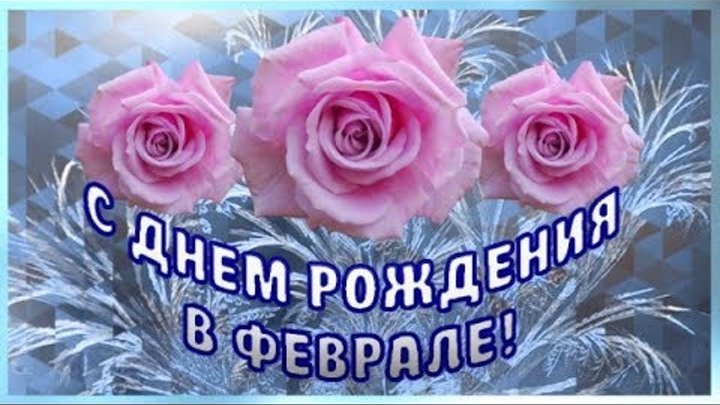 Февраль – месяц рожденных под знаком Водолея и Рыб. В этот период особенно сильно влияние Сатурна. Эта планета символизирует время, упорный труд и ответственность, заставляет настойчиво добиваться своей цели, преодолевать сложности на жизненном пути. 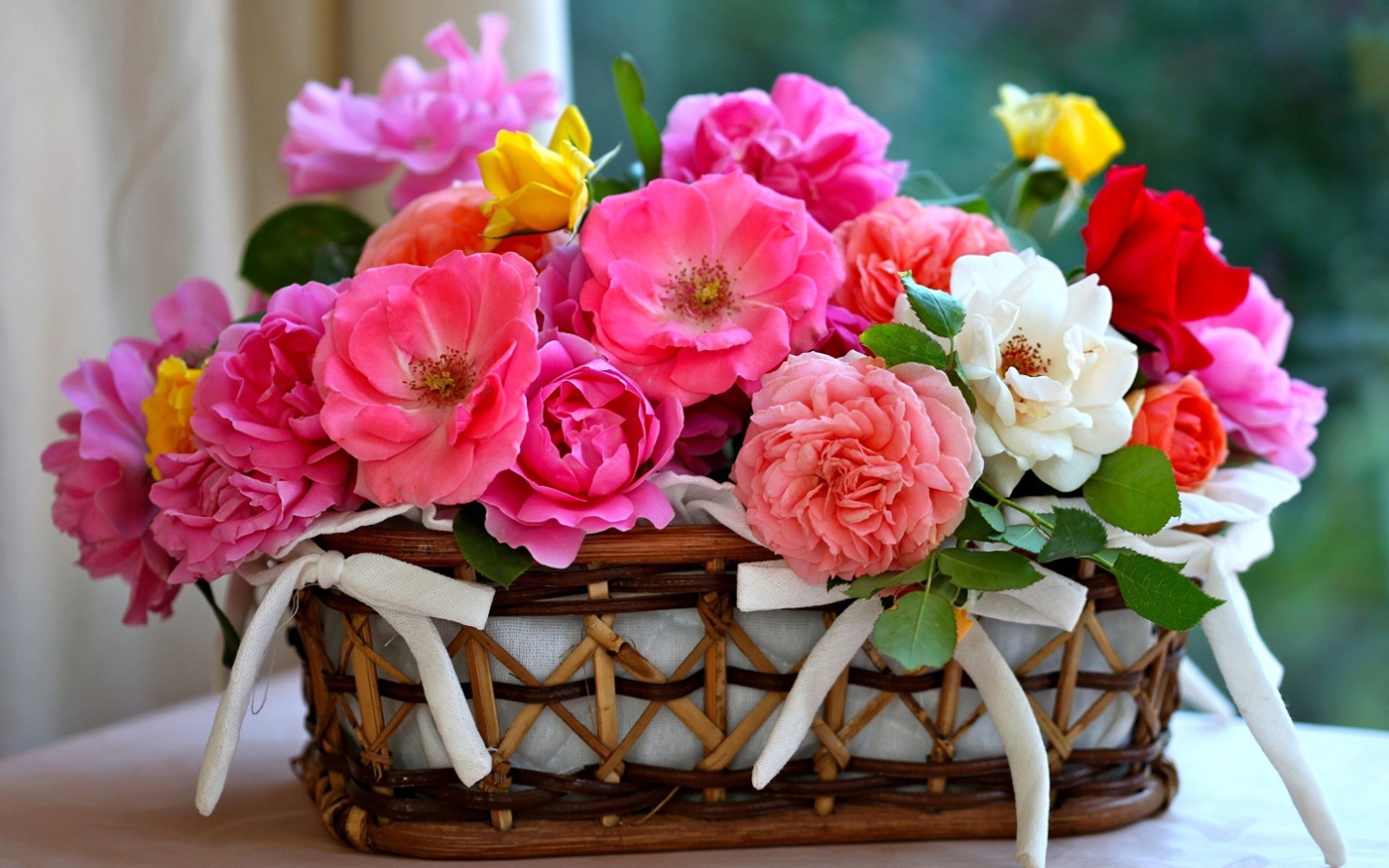 Веселой звонкою капелью
Весна уже стучится в двери,
Чтоб принести Вам в день рожденья
Побольше смеха, настроенья,
Чтоб с легкостью дела решались,
Чтоб планы в скорости свершались,
Что жили Вы на позитиве,
Богато, счастливо, красиво!
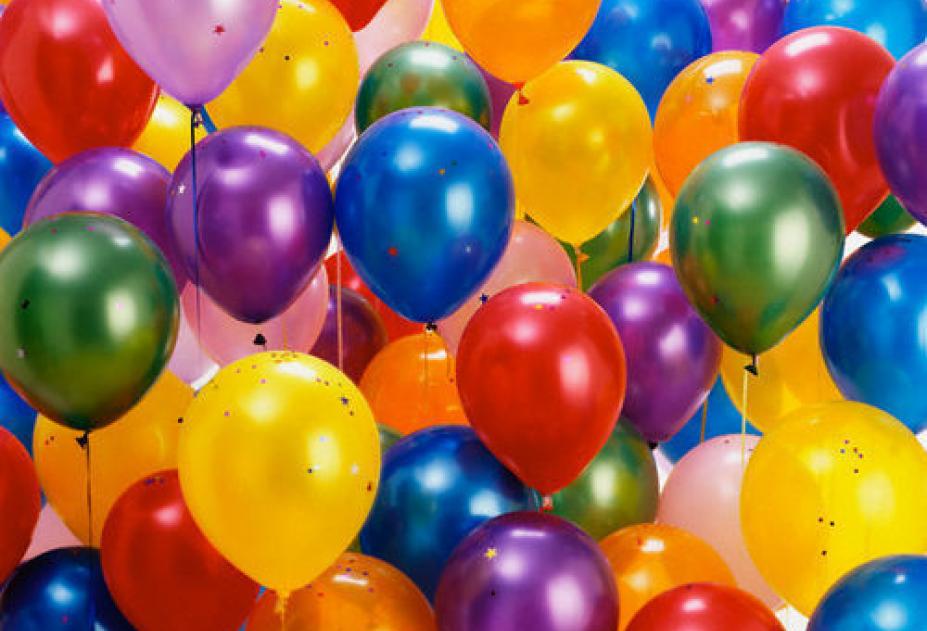 